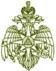 МЧС РОССИИФЕДЕРАЛЬНОЕ КАЗЕННОЕ УЧРЕЖДЕНИЕ «ЦЕНТР УПРАВЛЕНИЯ В КРИЗИСНЫХ СИТУАЦИЯХ ГЛАВНОГО УПРАВЛЕНИЯ МЧС РОССИИ ПО ИРКУТСКОЙ ОБЛАСТИ»(ФКУ «ЦУКС ГУ МЧС Россиипо Иркутской области»)ул. Красноармейская 15, Иркутск, 664003тел. 78-52-46, 78-59-00, 78-59-40,   факс 78-59-03Email: cuks@emercom.irtel.ru№ 2-2-1439 от 07.12.2018г.  Начальникам местных пожарно-спасательных гарнизонов Иркутской областиГлавам МО Иркутской областиРуководителям территориальных подразделений федеральных органов исполнительной властиРуководителям объектовСтаростам населенных пунктов Начальнику ОГБУ « ПСС Иркутской области»Руководителям  всех видов пожарной охраны и спасательных подразделенийПредупреждение об опасныхметеорологических явлениях погоды.По данным Федерального государственного бюджетного учреждения «Иркутское управление по гидрометеорологии и мониторингу окружающей среды»(ФГБУ «Иркутское УГМС»)Прогноз погоды на сутки с 20 часов 07 декабря до 20 часов 08 декабряПо области: переменная облачность, местами: ночью небольшой снег, днем небольшой и умеренный снег, утром в отдельных районах туман, ветер юго-западный, юго-восточный  5-10 м/с,  температура ночью -24,-29°, при прояснении     -34,-39°, днем -15,-20°, местами -25,-30°, местами в западных районах  и в горах  южного Прибайкалья  -11,-16º.По городу Иркутску: переменная облачность, без осадков,  ветер переменный 1-6 м/с, температура ночью -27,-29°,  днём -16,-18°.По оз. Байкал: переменная облачность, местами небольшой снег, ветер восточный, северо-восточный 7-12 м/с, порывы ночью по югу и средней части 13-18 м/с, днем по средней части до 16 м/с, температура ночью -22, -27°, днем -15, -21°.        Рекомендуется проведение следующего комплекса мероприятий:Проверить готовность органов управления, оперативных групп, сил постоянной готовности и других сил, предназначенных к экстренным действиям, отдать необходимые распоряжения. Уточнить планы действий в случае возникновения чрезвычайных ситуаций.Довести  до руководителей органов местного самоуправления,  объектов экономики, старост сельских  населенных пунктов предупреждение о неблагоприятных метеорологических явлениях  погоды  и  рекомендации по порядку реагирования на него.Через СМИ довести прогноз о возможных неблагоприятных метеорологических явлениях до населения на подведомственных территориях, подчиненного персонала.Организовать работу по размещению наглядной агитации по вопросам соблюдения мер безопасности и необходимых действий при ЧС.Обеспечить информационный обмен диспетчерских служб объектов экономики с ЕДДС муниципальных образований и оперативно-дежурной сменой ЦУКС ГУ МЧС России по Иркутской области.Организовать взаимодействие через дежурно диспетчерские службы объектов с территориальными подразделениями ЖКХ, Электрических сетей, Дорожных служб, Министерства лесного комплекса.Проверить готовность  к реагированию силы и средства муниципального звена ТП РСЧС.При необходимости организовать круглосуточное дежурство руководящего состава органов управления.Создать резерв горюче-смазочных материалов, продовольствия, медикаментов и других материальных средств для обеспечения жизнедеятельности населенных пунктов; проверить готовность пунктов временного размещения к приему пострадавшего населения.Проводить усиление дежурных расчетов пожарно-спасательных сил всех видов ПО, в том числе ОГБУ «ПСС Иркутской области», при необходимости вводить резервную технику в расчеты.Заместитель начальника центра(старший оперативный дежурный) 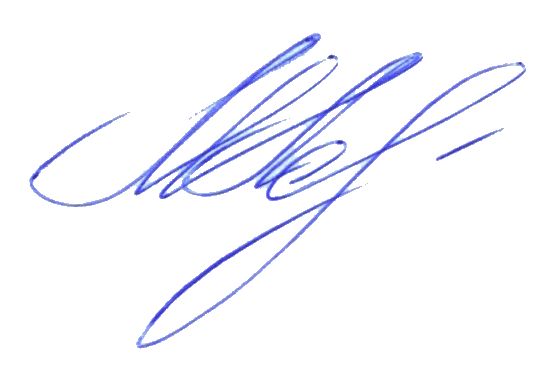 ФКУ «ЦУКС ГУ МЧС России по Иркутской области»	полковник внутренней службы                                               				       М.С. ЛевкунИсп. Лебедев Н.А.тел.785-9898 декабря в городе Иркутск ожидается аномально-холодная погода, среднесуточная температура воздуха на 7-8º ниже климатической нормы.